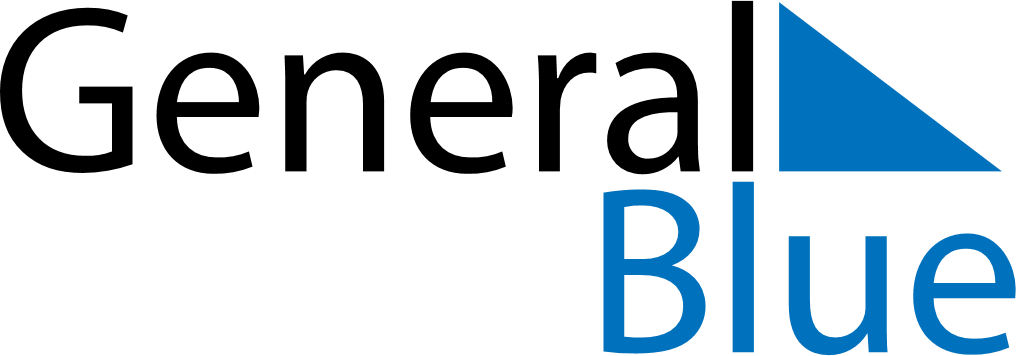 August 2028August 2028August 2028August 2028UruguayUruguayUruguaySundayMondayTuesdayWednesdayThursdayFridayFridaySaturday12344567891011111213141516171818192021222324252526Independence DayIndependence Day2728293031